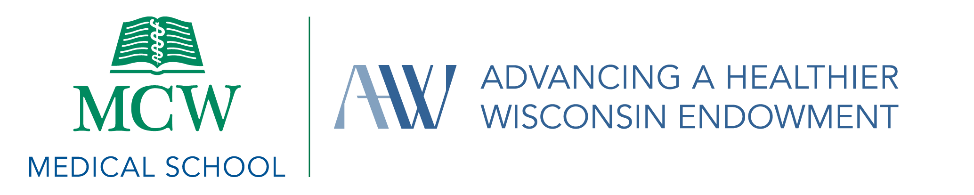 Letter of Intent Signature Form
Call for Innovations to Advance Wisconsin’s Health WorkforceSignatures are required from the primary community partner organization and the MCW PI, Co-Is and their respective department chair(s) based on the collaboration type selected in the LOI application. Electronic signatures (sign and scan) are acceptable. Multiple forms may be used.This form must be completed and compiled with other required documents into a single PDF document and uploaded to the online application form to complete the LOI submission.Primary community partner organization (if applicable): Organization Name:      Primary Community Partner Contact Name:      Primary Community Partner Contact Signature: Authorized Signature (if difference from above): Authorized Signature Name:      MCW Principal Investigator PI Name:      PI Signature: Department Chair Name:      Department Chair Signature: CO-INVESTIGATOR #1 (if applicable)Co-I Name:      Co-I Signature: Department Chair Name:      Department Chair Signature: CO-INVESTIGATOR #2 (if applicable)CO-I Name:      Co-I Signature: Department Chair Name:      Department Chair Signature: CO-INVESTIGATOR #3 (if applicable)Co-I Name:      Co-I Signature: Department Chair Name:      Department Chair Signature: CO-INVESTIGATOR #4 (if applicable)Co-I Name:      Co-I Signature: Department Chair Name:      Department Chair Signature: CO-INVESTIGATOR #5 (if applicable)Co-I Name:      Co-I Signature: Department Chair Name:      Department Chair Signature: 